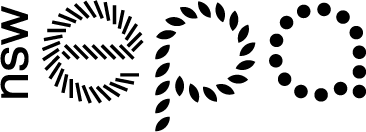 Namoi Region Air Quality Advisory CommitteeApplication Package The NSW Environment Protection Authority (EPA) is seeking community and industry representatives to join the Namoi Region Air Quality Advisory Committee. The Committee’s role is to advise the NSW EPA on matters related to the monitoring and management of air quality in the Namoi region. The EPA welcomes applications from people who can demonstrate strong links to the community, represent the community or local industries on air quality matters, and a commitment to the work of the Committee.Information about the Committee and the Terms of Reference can be found at:http://www.epa.nsw.gov.au/working-together/community-engagement/community-news/namoi-air-quality-advisory-committee or may be obtained on request by contacting the EPA:Email: 	nraqac@epa.nsw.gov.au or Telephone: 	02 6773 7000The successful applicants will be appointed for two years.Please complete all sections of this form.EPA may contact you or your referees if further information is required to support your nomination. All nominees will be advised in writing of the results of their application.Nominations must be lodged with the EPA at the above email address or at NRAQAC Nominations, PO Box 494, ARMIDALE, NSW, 2350.Section 1.  PositionPlease indicate below which position best suits your skills and expertise.Please select (X)Section 1.  PositionPlease indicate below which position best suits your skills and expertise.Please select (X)Community representative – Gunnedah local government area
(2 positions, one being an elected local Council representative)Community representative – Liverpool Plains local government area
(2 positions, one being an elected local Council representative)Community representative – Narrabri local government area
(2 positions, one position being an elected local Council representative)Aboriginal representative (3 positions)Industry representative(3 positions)ChairpersonSection 2.  Details of person nominatingPlease list your full contact details.  Please indicate (X)Section 2.  Details of person nominatingPlease list your full contact details.  Please indicate (X)Title:Mr        Ms        Mrs        Miss        Dr First name:Surname or family name:Contact address:Phone:	Work         Home Mobile:Email:Industry/Council representing (if applicable)Section 3.  Employment (if applicable)Please list details of relevant employment which may support your application.  Include job title, responsibilities and expertise.Section 4.  Demonstrated connection to the community or stakeholder groupsPlease list details of your membership of stakeholder groups which may support your application, for example, a local interest group, a management committee or government funded body.  Please list the name and purpose of the group, your membership period, responsibilities and expertise.Section 5.  Demonstrated ability to represent the community (if applicable)Please describe relevant experiences and skills which demonstrate your ability to represent the community and to consider the views of other groups.Section 6.  Demonstrated commitment to the Namoi Region Air Quality Advisory Committee.Please describe how you will demonstrate your commitment to the operation of the Committee.Section 6.  Demonstrated commitment to the Namoi Region Air Quality Advisory Committee.Please describe how you will demonstrate your commitment to the operation of the Committee.Section 7.  RefereesPlease nominate two referees who can support your application.Section 7.  RefereesPlease nominate two referees who can support your application.Section 7.  RefereesPlease nominate two referees who can support your application.First referee:First referee:First referee:Title:Mr        Ms        Mrs        Miss        Dr Mr        Ms        Mrs        Miss        Dr First name:Surname or family name:Contact details:Second referee:Second referee:Second referee:Title:Mr        Ms        Mrs        Miss        Dr Mr        Ms        Mrs        Miss        Dr First name:Surname or family name:Contact details:Section 8.  DeclarationSection 8.  DeclarationName:Date: